باسمه تعالي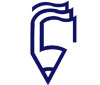 موسسه آموزش عاليپيام گلپايگانپيشنهاد عنوان پایان‌نامه کارشناسی ارشد/دکتریدانشکده معماریپيشنهاد عنوان پایان‌نامه کارشناسی ارشد/دکتریدانشکده معماریپيشنهاد عنوان پایان‌نامه کارشناسی ارشد/دکتریدانشکده معماریپيشنهاد عنوان پایان‌نامه کارشناسی ارشد/دکتریدانشکده معماریپيشنهاد عنوان پایان‌نامه کارشناسی ارشد/دکتریدانشکده معماریپيشنهاد عنوان پایان‌نامه کارشناسی ارشد/دکتریدانشکده معماریپيشنهاد عنوان پایان‌نامه کارشناسی ارشد/دکتریدانشکده معماریشماره: تاريخ:شماره: تاريخ:شماره: تاريخ:مشخصات دانشجو نام و نام‌خانوادگی:شماره دانشجویی:رشته:تعداد واحدهای گذرانده:تعداد واحدهای باقیمانده:معدل كل تاکنون:آدرس:آدرس پست الکترونیکی:تلفن:تلفن همراه:مشخصات دانشجو نام و نام‌خانوادگی:شماره دانشجویی:رشته:تعداد واحدهای گذرانده:تعداد واحدهای باقیمانده:معدل كل تاکنون:آدرس:آدرس پست الکترونیکی:تلفن:تلفن همراه:مشخصات دانشجو نام و نام‌خانوادگی:شماره دانشجویی:رشته:تعداد واحدهای گذرانده:تعداد واحدهای باقیمانده:معدل كل تاکنون:آدرس:آدرس پست الکترونیکی:تلفن:تلفن همراه:مشخصات دانشجو نام و نام‌خانوادگی:شماره دانشجویی:رشته:تعداد واحدهای گذرانده:تعداد واحدهای باقیمانده:معدل كل تاکنون:آدرس:آدرس پست الکترونیکی:تلفن:تلفن همراه:مشخصات دانشجو نام و نام‌خانوادگی:شماره دانشجویی:رشته:تعداد واحدهای گذرانده:تعداد واحدهای باقیمانده:معدل كل تاکنون:آدرس:آدرس پست الکترونیکی:تلفن:تلفن همراه:مشخصات دانشجو نام و نام‌خانوادگی:شماره دانشجویی:رشته:تعداد واحدهای گذرانده:تعداد واحدهای باقیمانده:معدل كل تاکنون:آدرس:آدرس پست الکترونیکی:تلفن:تلفن همراه:مشخصات دانشجو نام و نام‌خانوادگی:شماره دانشجویی:رشته:تعداد واحدهای گذرانده:تعداد واحدهای باقیمانده:معدل كل تاکنون:آدرس:آدرس پست الکترونیکی:تلفن:تلفن همراه:مشخصات دانشجو نام و نام‌خانوادگی:شماره دانشجویی:رشته:تعداد واحدهای گذرانده:تعداد واحدهای باقیمانده:معدل كل تاکنون:آدرس:آدرس پست الکترونیکی:تلفن:تلفن همراه:مشخصات دانشجو نام و نام‌خانوادگی:شماره دانشجویی:رشته:تعداد واحدهای گذرانده:تعداد واحدهای باقیمانده:معدل كل تاکنون:آدرس:آدرس پست الکترونیکی:تلفن:تلفن همراه:مشخصات دانشجو نام و نام‌خانوادگی:شماره دانشجویی:رشته:تعداد واحدهای گذرانده:تعداد واحدهای باقیمانده:معدل كل تاکنون:آدرس:آدرس پست الکترونیکی:تلفن:تلفن همراه:مشخصات دانشجو نام و نام‌خانوادگی:شماره دانشجویی:رشته:تعداد واحدهای گذرانده:تعداد واحدهای باقیمانده:معدل كل تاکنون:آدرس:آدرس پست الکترونیکی:تلفن:تلفن همراه:نام و نام‌خانوادگي اساتید راهنمانام و نام‌خانوادگي اساتید راهنمامدرک تحصیلیمدرک تحصیلیمدرک تحصیلیمرتبه علمیمرتبه علمیمرتبه علمیمرتبه علمیمرتبه علمیمرتبه علمینام و نام‌خانوادگي اساتید راهنمانام و نام‌خانوادگي اساتید راهنمافوق‌ليسانسدكتريدكتريمربیاستادياردانشياردانشياراستادسايرعناويناستاد راهنما:استاد راهنما:استاد مشاور:استاد مشاور:1- عنوان پایان‌نامه/رساله:الف) فارسیب) انگلیسیج) کلمات کلیدی1- عنوان پایان‌نامه/رساله:الف) فارسیب) انگلیسیج) کلمات کلیدی1- عنوان پایان‌نامه/رساله:الف) فارسیب) انگلیسیج) کلمات کلیدی1- عنوان پایان‌نامه/رساله:الف) فارسیب) انگلیسیج) کلمات کلیدی1- عنوان پایان‌نامه/رساله:الف) فارسیب) انگلیسیج) کلمات کلیدی1- عنوان پایان‌نامه/رساله:الف) فارسیب) انگلیسیج) کلمات کلیدی1- عنوان پایان‌نامه/رساله:الف) فارسیب) انگلیسیج) کلمات کلیدی1- عنوان پایان‌نامه/رساله:الف) فارسیب) انگلیسیج) کلمات کلیدی1- عنوان پایان‌نامه/رساله:الف) فارسیب) انگلیسیج) کلمات کلیدی1- عنوان پایان‌نامه/رساله:الف) فارسیب) انگلیسیج) کلمات کلیدی1- عنوان پایان‌نامه/رساله:الف) فارسیب) انگلیسیج) کلمات کلیدی2- هدف و مشخصات:الف) خلاصهای از تعریف پروژه:   تعریف پروژه حداقل شامل موارد زیر باشد:بیان مسألهاهمیت و کاربردهای آنخلاصه‌ای کوتاه از تاریخچه و پیشینه تحقیق2- هدف و مشخصات:الف) خلاصهای از تعریف پروژه:   تعریف پروژه حداقل شامل موارد زیر باشد:بیان مسألهاهمیت و کاربردهای آنخلاصه‌ای کوتاه از تاریخچه و پیشینه تحقیق2- هدف و مشخصات:الف) خلاصهای از تعریف پروژه:   تعریف پروژه حداقل شامل موارد زیر باشد:بیان مسألهاهمیت و کاربردهای آنخلاصه‌ای کوتاه از تاریخچه و پیشینه تحقیق2- هدف و مشخصات:الف) خلاصهای از تعریف پروژه:   تعریف پروژه حداقل شامل موارد زیر باشد:بیان مسألهاهمیت و کاربردهای آنخلاصه‌ای کوتاه از تاریخچه و پیشینه تحقیق2- هدف و مشخصات:الف) خلاصهای از تعریف پروژه:   تعریف پروژه حداقل شامل موارد زیر باشد:بیان مسألهاهمیت و کاربردهای آنخلاصه‌ای کوتاه از تاریخچه و پیشینه تحقیق2- هدف و مشخصات:الف) خلاصهای از تعریف پروژه:   تعریف پروژه حداقل شامل موارد زیر باشد:بیان مسألهاهمیت و کاربردهای آنخلاصه‌ای کوتاه از تاریخچه و پیشینه تحقیق2- هدف و مشخصات:الف) خلاصهای از تعریف پروژه:   تعریف پروژه حداقل شامل موارد زیر باشد:بیان مسألهاهمیت و کاربردهای آنخلاصه‌ای کوتاه از تاریخچه و پیشینه تحقیق2- هدف و مشخصات:الف) خلاصهای از تعریف پروژه:   تعریف پروژه حداقل شامل موارد زیر باشد:بیان مسألهاهمیت و کاربردهای آنخلاصه‌ای کوتاه از تاریخچه و پیشینه تحقیق2- هدف و مشخصات:الف) خلاصهای از تعریف پروژه:   تعریف پروژه حداقل شامل موارد زیر باشد:بیان مسألهاهمیت و کاربردهای آنخلاصه‌ای کوتاه از تاریخچه و پیشینه تحقیق2- هدف و مشخصات:الف) خلاصهای از تعریف پروژه:   تعریف پروژه حداقل شامل موارد زیر باشد:بیان مسألهاهمیت و کاربردهای آنخلاصه‌ای کوتاه از تاریخچه و پیشینه تحقیق2- هدف و مشخصات:الف) خلاصهای از تعریف پروژه:   تعریف پروژه حداقل شامل موارد زیر باشد:بیان مسألهاهمیت و کاربردهای آنخلاصه‌ای کوتاه از تاریخچه و پیشینه تحقیق2- هدف و مشخصات:الف) خلاصهای از تعریف پروژه:   تعریف پروژه حداقل شامل موارد زیر باشد:بیان مسألهاهمیت و کاربردهای آنخلاصه‌ای کوتاه از تاریخچه و پیشینه تحقیقب) ویژگیهای اصلی این پایان‌نامه/رساله که آنرا از سایر موارد متمایز می‌سازد:ب) ویژگیهای اصلی این پایان‌نامه/رساله که آنرا از سایر موارد متمایز می‌سازد:ب) ویژگیهای اصلی این پایان‌نامه/رساله که آنرا از سایر موارد متمایز می‌سازد:ب) ویژگیهای اصلی این پایان‌نامه/رساله که آنرا از سایر موارد متمایز می‌سازد:ب) ویژگیهای اصلی این پایان‌نامه/رساله که آنرا از سایر موارد متمایز می‌سازد:ب) ویژگیهای اصلی این پایان‌نامه/رساله که آنرا از سایر موارد متمایز می‌سازد:ب) ویژگیهای اصلی این پایان‌نامه/رساله که آنرا از سایر موارد متمایز می‌سازد:ب) ویژگیهای اصلی این پایان‌نامه/رساله که آنرا از سایر موارد متمایز می‌سازد:ب) ویژگیهای اصلی این پایان‌نامه/رساله که آنرا از سایر موارد متمایز می‌سازد:ب) ویژگیهای اصلی این پایان‌نامه/رساله که آنرا از سایر موارد متمایز می‌سازد:ب) ویژگیهای اصلی این پایان‌نامه/رساله که آنرا از سایر موارد متمایز می‌سازد:ب) ویژگیهای اصلی این پایان‌نامه/رساله که آنرا از سایر موارد متمایز می‌سازد:پ) دستاوردهای نهایی:پ) دستاوردهای نهایی:پ) دستاوردهای نهایی:پ) دستاوردهای نهایی:پ) دستاوردهای نهایی:پ) دستاوردهای نهایی:پ) دستاوردهای نهایی:پ) دستاوردهای نهایی:پ) دستاوردهای نهایی:پ) دستاوردهای نهایی:پ) دستاوردهای نهایی:پ) دستاوردهای نهایی:ت) تعدادی از مراجع مرتبط:ت) تعدادی از مراجع مرتبط:ت) تعدادی از مراجع مرتبط:ت) تعدادی از مراجع مرتبط:ت) تعدادی از مراجع مرتبط:ت) تعدادی از مراجع مرتبط:ت) تعدادی از مراجع مرتبط:ت) تعدادی از مراجع مرتبط:ت) تعدادی از مراجع مرتبط:ت) تعدادی از مراجع مرتبط:ت) تعدادی از مراجع مرتبط:ت) تعدادی از مراجع مرتبط:3- برنامه زمانی:3- برنامه زمانی:3- برنامه زمانی:3- برنامه زمانی:3- برنامه زمانی:3- برنامه زمانی:3- برنامه زمانی:3- برنامه زمانی:3- برنامه زمانی:3- برنامه زمانی:3- برنامه زمانی:3- برنامه زمانی:3- برنامه زمانی: نوع فعالیت              ماه1234567891011124-  هزينه هاي پايان‌نامه:( در صورت لزوم)5- سایر موارد:4-  هزينه هاي پايان‌نامه:( در صورت لزوم)5- سایر موارد:4-  هزينه هاي پايان‌نامه:( در صورت لزوم)5- سایر موارد:4-  هزينه هاي پايان‌نامه:( در صورت لزوم)5- سایر موارد:4-  هزينه هاي پايان‌نامه:( در صورت لزوم)5- سایر موارد:4-  هزينه هاي پايان‌نامه:( در صورت لزوم)5- سایر موارد:4-  هزينه هاي پايان‌نامه:( در صورت لزوم)5- سایر موارد:4-  هزينه هاي پايان‌نامه:( در صورت لزوم)5- سایر موارد:4-  هزينه هاي پايان‌نامه:( در صورت لزوم)5- سایر موارد:4-  هزينه هاي پايان‌نامه:( در صورت لزوم)5- سایر موارد:4-  هزينه هاي پايان‌نامه:( در صورت لزوم)5- سایر موارد:4-  هزينه هاي پايان‌نامه:( در صورت لزوم)5- سایر موارد:4-  هزينه هاي پايان‌نامه:( در صورت لزوم)5- سایر موارد:5- بدین‌وسیله موافقت خود را با سرپرستی پایان‌نامه/رساله فوق اعلام می‌دارم. امضاء استاد راهنما      امضاء استادمشاورتاريخ:    تاريخ:6- با رعایت ظرفیت راهنمایی استاد محترم جناب آقای / سركار خانم دكتر ........................ پایان‌نامه به شرح فوق در شورای گروه ...................................................... مورخ .........../ ............/ ...........13 مورد تصویب قرار گرفت.امضاء مدیر گروهتاريخ:7- مراتب فوق مورد تأئید است.امضاء معاونت آموزشي و پژوهشی موسسهتاريخ: